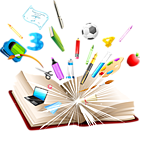                                     Годовой план учебно-воспитательной работы заместителя директора по УВР  Кирхлярова Яшара Зиядовича на 2021-2022 учебный годЦели и задачи МБОУ «Сабнавинская СОШ им. Умаханова М-С.И.»на 2021 – 2022  учебный годЦели:- организация оптимального учебно - воспитательного процесса на базеличностно ориентированного подхода с учетом индивидуальных особенностейучащихся, их интересов, образовательных возможностей, состояния здоровья;- выявлять и реализовывать образовательный потенциал учащихся;- отслеживать динамику развития учащихся, создавая при этом эмоциональныйкомфорт и условия для самовыражения, самопознания и саморазвития каждогоученика;- установить соответствие функционирования и развития педагогическогопроцесса в школе требованиям государственного стандарта образования свыходом на причинно-следственные связи, позволяющие сформулироватьвыводы и рекомендации по дальнейшему развитию школы.Задачи:Широкое использование новых технологий обучения и воспитания; Работа  по новым образовательным стандартам ООО, СОО;внедрение формы учета личных достижений учащихся по предметам,позволяющей проследить личные успехи и неудачи в усвоении учебногоматериала в соответствии с динамикой развития учащихся (портфолиоучащегося), электронные классные журналы, дневники;создание эффективной системы выявления и поддержки одаренныхучащихся;совершенствование системы внеучебной деятельности посредствомразработки совокупности программ:- духовно-нравственная воспитание;- традиции школы на современном этапе развития;- внеучебная деятельность по предмету;обеспечение психологической защищенности учащихся в образовательном процессе;развитие учительского потенциала: мотивация профессиональнойтворческой деятельности учителя, готовности к профессиональномусамосовершенствованию, работе над собой;обеспечение единства урочной и внеурочной деятельности учителя через систему кружков, мастер-классов, репетиторских занятий, индивидуальных занятий и дополнительного образования;совершенствование системы контроля за состоянием и ведением школьной документации.Ожидаемые результаты в  конце  в 2021 – 2022 учебного года1.Удовлетворение социального запроса населения в обучении, образовании ивоспитании детей.2.Сохранение и укрепление здоровья и физического развития школьников за счет оптимизации образовательного процесса, использования здоровье сберегающих технологий. Формирование потребности у учащихся проявлять заботу о своем здоровье и стремления к здоровому образу жизни.3.Повышение качества образованности школьника, уровня его воспитанности.4.Личностный рост каждого учащегося.5. Адаптация выпускника в социум – готовность к самостоятельному выбору и принятию решения, усиление ответственности за последствия своих поступков.. План методического   сопровождения ведения ФГОС среднего общего образования  на 2021 -2022 учебный год №№МероприятияМероприятияДатаРезультаты контроля, место подведения итогов11Формирование списков преподавателей, закрепление классного руководства, кабинетов; уточнение и корректировка распределения нагрузкиФормирование списков преподавателей, закрепление классного руководства, кабинетов; уточнение и корректировка распределения нагрузкиАвгуст 2021 г.Приказ22Проведение собеседования с учителями по учебным программам. Установление соответствия календарно-тематического планирования учебным программам. Загрузка электронного журнала: КТП, корректировка списков по классам, учебных планов, календарного графика работыПроведение собеседования с учителями по учебным программам. Установление соответствия календарно-тематического планирования учебным программам. Загрузка электронного журнала: КТП, корректировка списков по классам, учебных планов, календарного графика работыАвгуст 2021 г.Справкаприказ33Реализация Федерального закона "Об образовании в Российской Федерации"N 273-ФЗ от 29 декабря 2012 года в части предоставления гражданам права на образование.  Комплексная проверка охвата всех детей школьного возраста обучением в гимназии.Реализация Федерального закона "Об образовании в Российской Федерации"N 273-ФЗ от 29 декабря 2012 года в части предоставления гражданам права на образование.  Комплексная проверка охвата всех детей школьного возраста обучением в гимназии.Август 2021 г.ПриказОтчет ОО - 155Сверка списочного состава  учащихся  1 – 11  классов. Формирование окончательных списков учащихся  Сверка списочного состава  учащихся  1 – 11  классов. Формирование окончательных списков учащихся  01.09.21 г.Приказ 66Технология проведения современного урока в            5- 11м классах  в условиях внедрения ФГОС ( собеседования с учителями, работающими в  5- 11 – х   классах), проверка Рабочих программ и КТП по классам на соответствие  программамТехнология проведения современного урока в            5- 11м классах  в условиях внедрения ФГОС ( собеседования с учителями, работающими в  5- 11 – х   классах), проверка Рабочих программ и КТП по классам на соответствие  программам Август- сентябрь. И в течение уч. годаСправкиПриказыПротокол педсовета77Ознакомление учителей с их должностными обязанностямиОзнакомление учителей с их должностными обязанностями29.08.21 г.Приказ99Работа с нормативно-правовой документацией: изучение пояснительных записок к учебным программам, методических писем, других нормативных документовРабота с нормативно-правовой документацией: изучение пояснительных записок к учебным программам, методических писем, других нормативных документовавгустСправкаприказ1010Смотр учебных кабинетов на готовность к учебному году.Проверка кабинетов на соответствие требованиям по технике безопасностиСмотр учебных кабинетов на готовность к учебному году.Проверка кабинетов на соответствие требованиям по технике безопасности28-29 августа1 неделя сентябряПриказ 1111Тарификация учителей школыТарификация учителей школыСентябрьПриказ1212Оформление  классных журналов в АИС Сетевой городОформление  классных журналов в АИС Сетевой город1 неделя сентябряприказ1313Анализ тематического планирования и графиков проведения контрольных работАнализ тематического планирования и графиков проведения контрольных работ1 неделя сентябряприказ1414Составление плана по преемственности начальная школа – старшая школаСоставление плана по преемственности начальная школа – старшая школа1 неделя сентябряприказ1515Составление списков учащихся, нуждающихся в обучении на дому.  Составление индивидуальных учебных планов для учащихся, обучающихся на дому  (по необходимости  )Составление списков учащихся, нуждающихся в обучении на дому.  Составление индивидуальных учебных планов для учащихся, обучающихся на дому  (по необходимости  )1 неделя     сентября Приказ 1616Составление плана ИРР по подготовке к ГИА-2021. Утверждение  планирования  мастер-классов и репетиторских часов по подготовке к ГИА.Составление плана ИРР по подготовке к ГИА-2021. Утверждение  планирования  мастер-классов и репетиторских часов по подготовке к ГИА.2 неделя     сентябряприказ1717Составление расписаний  работы с обучающимися на дому. (при наличии заявлений)Составление расписаний  работы с обучающимися на дому. (при наличии заявлений)2 неделя сентября приказ1818Подготовка материала для входных контрольных по русскому языку и математике и профильным предметам в 5-11-х классахПодготовка материала для входных контрольных по русскому языку и математике и профильным предметам в 5-11-х классах 2 неделя сентябряПриказ 1919Составление графика проведения диагностических работ, открытых уроков , пробных экзаменов в 9-х и 11-х классахСоставление графика проведения диагностических работ, открытых уроков , пробных экзаменов в 9-х и 11-х классах3 неделя сентябряПриказ2020Проверка личных дел обучающихся. Соблюдение требований к оформлению и ведению личных дел обучающихся классными руководителямиПроверка личных дел обучающихся. Соблюдение требований к оформлению и ведению личных дел обучающихся классными руководителями3 неделя сентябряПриказ 2121Фронтальная проверка: Обеспечение учащихся учебной литературой.  Цель: уровень обеспечения учебной литературой.Фронтальная проверка: Обеспечение учащихся учебной литературой.  Цель: уровень обеспечения учебной литературой.4 неделя сентябряПриказ 2222Выявление уровня развития обучающихся                    5 класса написание входных работ по математике, русскому языку, окружающему миру,проверка техники чтения.Выявление уровня развития обучающихся                    5 класса написание входных работ по математике, русскому языку, окружающему миру,проверка техники чтения.Сентябрь- октябрьПриказПротокол педсовета2323Проверка хода адаптационного периода в                       5 классе. Классно-обобщающий контрольПроверка хода адаптационного периода в                       5 классе. Классно-обобщающий контроль1 неделя октябряПриказ 2424 Индивидуальные консультации для учителей, работающих в пятом классе по результатам готовности пятиклассников к обучению в старшей школе  Индивидуальные консультации для учителей, работающих в пятом классе по результатам готовности пятиклассников к обучению в старшей школе 1 неделя октябряСправка 2525Проведение собеседования с молодыми специалистами –Фарманов А.Н.. и их наставниками, выявление трудностей и оказание помощи.Проведение собеседования с молодыми специалистами –Фарманов А.Н.. и их наставниками, выявление трудностей и оказание помощи.2 неделя октябряПриказ,утверждение плана работы с молодыми специалистами2626Собеседование с классными воспитателями, тьюторами по осуществлению контроля за посещаемостью и предварительной аттестации в 1 четвертиСобеседование с классными воспитателями, тьюторами по осуществлению контроля за посещаемостью и предварительной аттестации в 1 четверти2 неделя октябряСправка2626Учёт движения обучающихся, проверка эл. классных журналов.Учёт движения обучающихся, проверка эл. классных журналов.1 неделя ноябряПриказ 2727Теоретический семинар «Подготовка к ВОШ как способ повышения познавательной активности обучающихся и улучшения качества образования» (в соответствии с требованиями ФГОС).Теоретический семинар «Подготовка к ВОШ как способ повышения познавательной активности обучающихся и улучшения качества образования» (в соответствии с требованиями ФГОС).сентябрьпротокол2828Теоретический семинар  “Лучшие практики работы с одаренными детьми” Практическая часть -  обобщение опыта работы Гаджиахмедова Э.С., Гаджимирзоева Ф.И.Теоретический семинар  “Лучшие практики работы с одаренными детьми” Практическая часть -  обобщение опыта работы Гаджиахмедова Э.С., Гаджимирзоева Ф.И.2 неделя ноября приказ2929Контроль организации сопутствующего  повторения, подготовки и проведения предметных олимпиад, конкурсов, пробных экзаменовКонтроль организации сопутствующего  повторения, подготовки и проведения предметных олимпиад, конкурсов, пробных экзаменов2 неделя ноябряПриказПротокол педсовета3030Контроль соблюдения санитарно-гигиенических требований к учебным планам, расписаниям первой и второй половины учебного дня.Контроль соблюдения санитарно-гигиенических требований к учебным планам, расписаниям первой и второй половины учебного дня.3 неделяНоябряПриказ 3131Контроль организации работы со слабоуспевающими и трудными обучающимисяКонтроль организации работы со слабоуспевающими и трудными обучающимися3 неделя декабряПриказ 3232Подготовка расписания ИГЗ в 11классах по подготовке к ГИАПодготовка расписания ИГЗ в 11классах по подготовке к ГИА3 неделя декабряПриказ Проведение аттестации 11-классников по предметам учебного плана не выходящих на ЕГЭ и ОГЭПроведение аттестации 11-классников по предметам учебного плана не выходящих на ЕГЭ и ОГЭ3-4 неделя декабряПротоколы аттестации3333 Мониторинг достижения обучающимися результатов освоения ООП по итогам I полугодия Мониторинг достижения обучающимися результатов освоения ООП по итогам I полугодия4 неделя декабряПриказ 3434Организация результативной работы учителей-предметников. Организация результативной работы учителей-предметников. 2 неделяЯнваряПриказ 3535Мониторинг движения  обучающихся за                            I полугодиеМониторинг движения  обучающихся за                            I полугодие2 неделяЯнваряПриказ 3636Контроль прохождения программного материала за 1 полугодие Правильность ведения документации молодыми специалистамиКонтроль прохождения программного материала за 1 полугодие Правильность ведения документации молодыми специалистами2 неделяЯнваряПриказ 3737Анализ форм и методов работы педагогов по использованию ИКТ в учебном процессеАнализ форм и методов работы педагогов по использованию ИКТ в учебном процессе4 неделя январяПриказ 3838Организация физкультурно – оздоровительной работы и работы по формированию навыков здорового образа жизни.   Осуществление мер по охране и здоровья детей. Организация физкультурно – оздоровительной работы и работы по формированию навыков здорового образа жизни.   Осуществление мер по охране и здоровья детей. 1 неделя октябрьПриказ 3939 Тематическая проверка “Реализация требований ФГОС в 10-11м классе” Тематическая проверка “Реализация требований ФГОС в 10-11м классе”2 неделяФевраляПриказ 4040Анализ режима дня обучающихся. Анализ режима дня обучающихся. 3 неделя февраляПриказ 4141  Мониторинг состояния учебных кабинетов, использования педагогами и обучающимися учебного оборудования  Мониторинг состояния учебных кабинетов, использования педагогами и обучающимися учебного оборудования3 неделя февраляПриказ4242Реализация системно-деятельностного подхода как основа определения требований к результатам образования Реализация системно-деятельностного подхода как основа определения требований к результатам образования 4 неделя февраляПриказ4343 Контроль посещаемости обучающимися уроков, работы классных руководителей с трудными  детьми  и опроса обучающихся на уроке Контроль посещаемости обучающимися уроков, работы классных руководителей с трудными  детьми  и опроса обучающихся на уроке1 неделя мартаПриказ4848Уточнение потребности школы в учебниках на следующий учебный годУточнение потребности школы в учебниках на следующий учебный год3 неделя мартаПриказ4949Применение на уроках  здоровьесберегающих и здоровьеформирующих образовательных технологий; особенности организации индивидуальной, парной и групповой работы.Применение на уроках  здоровьесберегающих и здоровьеформирующих образовательных технологий; особенности организации индивидуальной, парной и групповой работы.3 неделяапреляПриказ 5050Контроль работы со слабоуспевающими обучающимися. Контроль посещаемости обучающихся, работы классных руководителей с детьми, пропускающими уроки.Контроль работы со слабоуспевающими обучающимися. Контроль посещаемости обучающихся, работы классных руководителей с детьми, пропускающими уроки.4 неделя апреляПриказ 5151Проверка качества реализации мероприятий  спортивной  направленности.(Сдача норм ГТО)Проверка качества реализации мероприятий  спортивной  направленности.(Сдача норм ГТО) 2 неделямаяПриказ 5252Анализ отчёта учителей о работе над методической темой школыАнализ отчёта учителей о работе над методической темой школы2 неделя маяСправка 5353Контроль выполнения учебных планов  обучения на домуКонтроль выполнения учебных планов  обучения на дому4 неделя маяПриказ 5454Смотр учебных кабинетов ( состояние по технике безопасности).Смотр учебных кабинетов ( состояние по технике безопасности).сентябрь, январьПриказ 5555   Мониторинг качества образования и  результатов в 5-11-х классах    Мониторинг качества образования и  результатов в 5-11-х классах майПриказ5656  Роль методических объединений в условиях внедрения в основной  школе                                 ФГОС  СОО.Итоги работы.  Роль методических объединений в условиях внедрения в основной  школе                                 ФГОС  СОО.Итоги работы.майПротокол МС5757Проведение тренировочных эвакуаций с обучающимися и работниками школы по отработке плана эвакуации в случае возникновения ЧСПроведение тренировочных эвакуаций с обучающимися и работниками школы по отработке плана эвакуации в случае возникновения ЧСоктябрьапрельПриказ5858Организация работы по сдаче учебников в библиотеку. Анализ сохранности учебного фонда школы на конец учебного годаОрганизация работы по сдаче учебников в библиотеку. Анализ сохранности учебного фонда школы на конец учебного годаМай-июньСправка 5959Ремонт учебных кабинетов( подготовка к новому учебному  году)Ремонт учебных кабинетов( подготовка к новому учебному  году)июньСправка 6060Подготовка плана работы школы. Планирование работы на 2022 – 2023  учебный годПодготовка плана работы школы. Планирование работы на 2022 – 2023  учебный годиюньПриказ 6161Предварительные итоги успеваемости за четверть. Собеседование с учителями по итогам  четверти.Предварительные итоги успеваемости за четверть. Собеседование с учителями по итогам  четверти.4 раза в годСправкаПриказПротокол педсовета6262Подготовка материала для проведения пробных экзаменов (ЕГЭ и ОГЭ), контрольных срезов по четвертям и полугодиям.Подготовка материала для проведения пробных экзаменов (ЕГЭ и ОГЭ), контрольных срезов по четвертям и полугодиям.4 раза в годСправкаПриказПротокол педсовета6363Прием отчетов учителей предметников за  четверть и полугодие. Анализ учебной деятельности за четверть и полугодие .Прием отчетов учителей предметников за  четверть и полугодие. Анализ учебной деятельности за четверть и полугодие .4 раза в годСправкаПриказПротокол педсовета6464Подготовка к внедрению в образовательный процесс 2020 - 2021 уч.году стандартов нового поколения (11-й класс)Подготовка к внедрению в образовательный процесс 2020 - 2021 уч.году стандартов нового поколения (11-й класс)в течение  годаСправкаПриказПротокол педсовета6565Проверка состояниявнутришкольнойдокументации:  классных журналов, журналов инструктажей по технике безопасности, журналов индивидуального обучения на дому, журналов по элективным курсам, журналов по факультативным занятиям, личных дел, дневников, тетрадей учащихся.Проверка состояниявнутришкольнойдокументации:  классных журналов, журналов инструктажей по технике безопасности, журналов индивидуального обучения на дому, журналов по элективным курсам, журналов по факультативным занятиям, личных дел, дневников, тетрадей учащихся.в течение годапо плануСправкаПриказПротокол педсовета6969Обеспечение соблюдения правил пожарнойбезопасности при проведении детскихутренников, вечеров, других массовых мероприятий, установка во время их проведенияобязательного дежурства работников.Обеспечение соблюдения правил пожарнойбезопасности при проведении детскихутренников, вечеров, других массовых мероприятий, установка во время их проведенияобязательного дежурства работников.в течениегодаСправка 7070Контроль посещения обучающимися учебных занятий, выявление причин их отсутствия на уроках и принятие своевременных мер по обеспечению посещаемости.Контроль посещения обучающимися учебных занятий, выявление причин их отсутствия на уроках и принятие своевременных мер по обеспечению посещаемости.в течениегодаСправкаПриказПротокол педсовета7171Планирование подготовки и проведение предметных декад (открытых уроков, внеурочных мероприятий)Планирование подготовки и проведение предметных декад (открытых уроков, внеурочных мероприятий)в течение  годаСправкаПриказПротокол педсовета7272Использование ресурсов школьной медиатеки, электронных пособий в учебном процессеИспользование ресурсов школьной медиатеки, электронных пособий в учебном процессев течение  годаСправкаПриказПротокол педсовета7373Выполнение на уроках санитарно-гигиенических требований к организации УВПВыполнение на уроках санитарно-гигиенических требований к организации УВПв течение  годаСправкаПриказПротокол педсовета7474Организация и проведение занятий по курсу ОБЖ Организация и проведение занятий по курсу ОБЖ в течение  годаСправкаПриказ7575Проверка дежурства учителей.Проверка дежурства учителей.в течение  годаСправкаПриказ7676Подбор и систематизация необходимого дидактического материала для проведения педсоветов, методических семинаров.Подбор и систематизация необходимого дидактического материала для проведения педсоветов, методических семинаров.в течение  годаСправкаПриказ7777Организация выставок методической литературы, консультаций по запросам учителей, оформление методических стендов , оформление стендов по подготовке к переводным и выпускным экзаменам. Организация выставок методической литературы, консультаций по запросам учителей, оформление методических стендов , оформление стендов по подготовке к переводным и выпускным экзаменам. в течение  годасправка7878Состояние кабинетов по технике безопасностиСостояние кабинетов по технике безопасностив течение годасправка7979Анализ учебной деятельности за год.Анализ учебной деятельности за год.майСправкаПриказПротокол педсовета8080Анализ результатов ЕГЭ и ОГЭАнализ результатов ЕГЭ и ОГЭиюньСправкаПриказПротокол педсоветаII. Система работы с педагогическими кадрамиII. Система работы с педагогическими кадрами1Ознакомление учителей с инструкцией по заполнению журнала.Ознакомление учителей с инструкцией по заполнению журнала.Август 4-неделясправка2Изучение содержания учебных программ и объяснительных записок к ним, нормативных документов по организации учебного процессаИзучение содержания учебных программ и объяснительных записок к ним, нормативных документов по организации учебного процессасентябрь 1- неделяСправкаПриказПротокол педсовета3Совместная работа с психологом и ШВРСовместная работа с психологом и ШВРв течение годаСправкаПриказПротокол педсовета4.Подготовка к педсоветамПодготовка к педсоветам4 раза в год (по плану школы)5.Изучение, обобщение и распространение передового педагогического опытаИзучение, обобщение и распространение передового педагогического опытапо плану школыСправкаПриказПротокол педсовета6.Посещение уроков и внеклассных мероприятий. Анализ системы работы учителяПосещение уроков и внеклассных мероприятий. Анализ системы работы учителяв течение годаСправкаПриказПротокол педсовета7. Контроль преподавания вновь прибывших учителей Контроль преподавания вновь прибывших учителейОктябрь 1-неделяСправкаПриказ8Собеседование с учителями на тему: «Программно-методическое обеспечение УМК по предмету»Собеседование с учителями на тему: «Программно-методическое обеспечение УМК по предмету»сентябрь 2- неделяСправкаПриказ9.Собеседование с вновь прибывшими учителями по самообразованию ( выбор тематики)Собеседование с вновь прибывшими учителями по самообразованию ( выбор тематики)сентябрь 2-неделяСправкаПриказ10Школа молодого учителя 1. "Система оценки достижения планируемых результатов».2. « Формирование УУД  в основной и старшей  школе"     3." Использование учебного кабинета". 4."Обмен мнениями. результаты введения ФГОС СОО»Школа молодого учителя 1. "Система оценки достижения планируемых результатов».2. « Формирование УУД  в основной и старшей  школе"     3." Использование учебного кабинета". 4."Обмен мнениями. результаты введения ФГОС СОО»октябрь, декабрь,февраль (3- неделя)СправкаПриказ11Анализ учебной деятельности за  четвертьАнализ учебной деятельности за  четвертьНоябрь, январь, майСправкаПриказ14Собеседование с учителями, имеющими неуспевающих  и слабоуспевающих в 1-четверти и полугодии. Предупреждение дальнейшего отставания в учёбе и педагогическая поддержкаСобеседование с учителями, имеющими неуспевающих  и слабоуспевающих в 1-четверти и полугодии. Предупреждение дальнейшего отставания в учёбе и педагогическая поддержкаНоябрьдекабрьСправкаПриказПротокол педсовета15Отчет на административном совещании учителей  по итогам четвертиОтчет на административном совещании учителей  по итогам четвертиноябрь, декабрь, март, майсправка16.Систематичность подготовки учителя к урокуСистематичность подготовки учителя к урокув течение года ( по графику)17Собеседование с учителями и классными руководителями 9,11 классов по проверке готовности к итоговой аттестацииСобеседование с учителями и классными руководителями 9,11 классов по проверке готовности к итоговой аттестации1 раз в месяцсправка18Анализ результатов государственной итоговой аттестации учащихся 9-х и 11-х классовАнализ результатов государственной итоговой аттестации учащихся 9-х и 11-х классовиюнь 4- неделяСправкаПриказПротокол педсоветаIII.  Система внутришкольного контроля. Регулирование педагогических  процессов.III.  Система внутришкольного контроля. Регулирование педагогических  процессов.1Утверждение новых учебных программ и проверка календарно – тематического планированияУтверждение новых учебных программ и проверка календарно – тематического планированиясентябрь. 1-неделяСправкаПриказПротокол педсовета2Организация обучения на дому больных детей в соответствии с запросами родителейОрганизация обучения на дому больных детей в соответствии с запросами родителейсентябрь 3-неднляСправкаПриказПротокол педсовета3Выявление и планирование работы с одарёнными детьми. Выявление и планирование работы с одарёнными детьми. октябрь 1- неделяСправкаПриказ4  Проверка хода адаптационного периода  в 5-м классе. Методика выявления уровня готовности учеников 5-м классе  к обучению в старшей школе.   Цель: Выявление дезадаптированных детей, определение причин  дезадаптации  Проверка хода адаптационного периода  в 5-м классе. Методика выявления уровня готовности учеников 5-м классе  к обучению в старшей школе.   Цель: Выявление дезадаптированных детей, определение причин  дезадаптацииоктябрь 1-2 неделиСправкаПриказПротокол педсовета5.Составление графика проверки  тетрадей,  журналов.Составление графика проверки  тетрадей,  журналов.сентябрь. 1-неделяПриказ6Контроль за работой учителей со слабоуспевающими учащимисяКонтроль за работой учителей со слабоуспевающими учащимисяв течение годаСправкаПриказПротокол педсовета7Составление   графика административных работ в 5-11 классахСоставление   графика административных работ в 5-11 классахсентябрь 2-неделяПриказ 8Мониторинг распределения учащихся по группам здоровьяМониторинг распределения учащихся по группам здоровьясентябрь 2- неделяприказ9Входной контроль в 5 -11 классах. Преемственность в обучении ( 5,10 кл.)Входной контроль в 5 -11 классах. Преемственность в обучении ( 5,10 кл.)сентябрь 4-неделяСправкаПриказПротокол педсовета10Проверка журналов – ведение, заполнениеПроверка журналов – ведение, заполнениесентябрь 4-неделяСправкаПриказПротокол педсовета11Предметные месячники. Посещение и анализ уроков.Предметные месячники. Посещение и анализ уроков.В течение уч. годаСправкаПриказ12Классно-обобщающий контроль в 8а классеКлассно-обобщающий контроль в 8а классеоктябрь 2-3 нед,.СправкаПриказ13Проверка состояния преподавания алгебры и геометрии  в 7-8 классах Проверка состояния преподавания алгебры и геометрии  в 7-8 классах октябрь 3- нед.СправкаПриказ14Фронтальная проверка состояния  образовательного процесса в 9-м  классе. ( Посещение занятий администрацией).Фронтальная проверка состояния  образовательного процесса в 9-м  классе. ( Посещение занятий администрацией).ноябрь  2-3 нед..СправкаПриказ15Состояние преподавания в 10-11 классах1.Математика,ИКТ, русский язык2.Физика, астрономия, биология3. Обществознание, право, историяСостояние преподавания в 10-11 классах1.Математика,ИКТ, русский язык2.Физика, астрономия, биология3. Обществознание, право, история Октябрь, декабрь, мартСправкаПриказ16Пропаганда ЗОЖ на уроках физкультурыПропаганда ЗОЖ на уроках физкультурыв течение годасправка17Состояние преподавания физкультуры, охрана здоровья учащихся. предупреждение травматизма.Состояние преподавания физкультуры, охрана здоровья учащихся. предупреждение травматизма.ноябрь3- неделяСправкаПриказ18Фронтальная проверка состояния  образовательного процесса в 7 классе. ( Посещение занятий администрацией).Фронтальная проверка состояния  образовательного процесса в 7 классе. ( Посещение занятий администрацией).ноябрь 3-4 нед.СправкаПриказПротокол педсовета19.Посещение уроков (Цель: состояние преподавания предметов, использование ИКТ , индивидуальная работа со слабоуспевающими и одаренными детьми, оказание методической помощи).Посещение уроков (Цель: состояние преподавания предметов, использование ИКТ , индивидуальная работа со слабоуспевающими и одаренными детьми, оказание методической помощи).ежемесячно по графикуСправкаПриказПротокол педсовета20Декада математики, физики, информатики. Посещение и анализ уроков.Декада математики, физики, информатики. Посещение и анализ уроков.СправкаПриказ21Применение на уроках русского языка, математики современных технологий: игровых,  учебно - исследовательских, проблемно-поисковых, здоровьесберегающих.Применение на уроках русского языка, математики современных технологий: игровых,  учебно - исследовательских, проблемно-поисковых, здоровьесберегающих.ноябрь 4- неделяСправкаПриказ22Проверка работы учителя с рабочими тетрадями по русскому языку, математике (цели: объем домашних и классных заданий, соблюдение ЕОР, работа над ошибками)Проверка работы учителя с рабочими тетрадями по русскому языку, математике (цели: объем домашних и классных заданий, соблюдение ЕОР, работа над ошибками)Ежемесячно СправкаПриказ23Проверка тетрадей для  контрольных работ по русскому языку, литературе, математике.Проверка тетрадей для  контрольных работ по русскому языку, литературе, математике.в четверть 1 раз в 5-9-х классах, в полугодие 1 раз в 10-11 классахСправкаПриказ24Проверка работы учителя с рабочими тетрадями по английскому языку Проверка работы учителя с рабочими тетрадями по английскому языку в полугодие 1 разСправкаПриказ25Индивидуальная работа с учащимися на уроках истории и географии (собеседование по вопросам качества знаний)Индивидуальная работа с учащимися на уроках истории и географии (собеседование по вопросам качества знаний)ноябрь 3- нед.СправкаПриказ26Проверка журналов (цели: посещаемость, планирование опроса, прохождение программного материала, объективность выставления четвертных оценок)Проверка журналов (цели: посещаемость, планирование опроса, прохождение программного материала, объективность выставления четвертных оценок)ежемесячно по графикуСправкаПриказПротокол педсовета27.Беседы с классными руководителями о работе с «трудными» и одаренными учащимисяБеседы с классными руководителями о работе с «трудными» и одаренными учащимисяв течение годаСправкаПриказПротокол педсовета28Подготовка к ОГЭ в 9-м классе и к ЕГЭ в 11-м классе. Посещение уроков с целью проверки подготовки к государственной итоговой  аттестации.Подготовка к ОГЭ в 9-м классе и к ЕГЭ в 11-м классе. Посещение уроков с целью проверки подготовки к государственной итоговой  аттестации.октябрь, февраль, апрель. 2-неделяСправкаПриказПротокол педсовета30Классно-обобщающий контроль в 10а- классеКлассно-обобщающий контроль в 10а- классе декабрь 1-3 нед.СправкаПриказ31Проверка качества преподавания английского языка 9-11 классах в школеПроверка качества преподавания английского языка 9-11 классах в школедекабрь 3- неделяСправка 32Проверка методики преподавания литературы в 8-9-х классахПроверка методики преподавания литературы в 8-9-х классахдекабрь 2-неделяСправка 33Проверка состояния преподавания русского языка и литературы в 9-11 классахПроверка состояния преподавания русского языка и литературы в 9-11 классахЯнварь 3-4 неделиСправка 34.Проведение административных контрольных работ по математике  и русскому языку в 5-11 классахПроведение административных контрольных работ по математике  и русскому языку в 5-11 классахДекабрь, май СправкаПриказПротокол педсовета35Создание базы данных выпускников.Создание базы данных выпускников.ноябрь – январьПриказ 36Проведение сочинения в 11 кл. как допуск к ЕГЭПроведение пробного ЕГЭ (русский язык, математика, выбранные предметы).Проведение сочинения в 11 кл. как допуск к ЕГЭПроведение пробного ЕГЭ (русский язык, математика, выбранные предметы).1 неделя декабряноябрь, февраль, апрель. 3 неделяСправкаПриказПротокол педсовета37Круглый стол " Основы методики преподавания, основные принципы деятельностного подхода, виды и приемы современных педагогических технологий». ( МО русского Языка, математики).Круглый стол " Основы методики преподавания, основные принципы деятельностного подхода, виды и приемы современных педагогических технологий». ( МО русского Языка, математики).декабрь 1-неделяПротокол педсовета38Декада истории, обществознания. Посещение и анализ уроков.Декада истории, обществознания. Посещение и анализ уроков.СправкаПриказ39Анализ выполнения образовательной программы, учебного плана.Анализ выполнения образовательной программы, учебного плана.декабрь, май4 неделяСправкаПриказ40Проведение итогового собеседования по русскому языку в 9 классахПроведение пробного ОГЭ в 9 классе по русскому чзыку , математике и предметам по выборуПроведение итогового собеседования по русскому языку в 9 классахПроведение пробного ОГЭ в 9 классе по русскому чзыку , математике и предметам по выборуфевральдекабрь, март. 2 неделяСправкаПриказ41Состояние преподавания математики в  9 -11 классахСостояние преподавания математики в  9 -11 классахЯнварь 3 неделяСправкаПриказ42Персональный контроль. Работа учителей со слабоуспевающими учащимися.Персональный контроль. Работа учителей со слабоуспевающими учащимися.в течение годаСправкаПриказ43Фронтальная проверка состояния образовательного процесса в 9 классеФронтальная проверка состояния образовательного процесса в 9 классеянварьСправкаПриказ44Проверка качества преподавания ИЗО, музыки, технологии в школеПроверка качества преподавания ИЗО, музыки, технологии в школеянварь 4- неделяСправкаПриказ45Декада иностранного языка. Посещение и анализ уроков.Декада иностранного языка. Посещение и анализ уроков.СправкаПриказ48Предметно-обобщающий контроль .Состояние преподавания биологии, физики и химии в 7, 8 классахПредметно-обобщающий контроль .Состояние преподавания биологии, физики и химии в 7, 8 классахфевраль 3 неделяСправкаПриказ49Фронтальная проверка состояния образовательного процесса в 10-11 классах (Посещение уроков администрацией).Фронтальная проверка состояния образовательного процесса в 10-11 классах (Посещение уроков администрацией).февраль,  март, 1-3 неделяСправкаПриказПротокол педсовета50Декада географии, биологии, химии, Посещение и анализ уроков.Декада географии, биологии, химии, Посещение и анализ уроков.Приказ справка51Преемственность. Контроль  качества подготовки учащихся 4 класса к продолжению обучения в старшей школеПреемственность. Контроль  качества подготовки учащихся 4 класса к продолжению обучения в старшей школеапрельПриказ Справка 52Декада  физкультуры, музыки, ИЗО, технологии. Посещение и анализ уроков.Декада  физкультуры, музыки, ИЗО, технологии. Посещение и анализ уроков.СправкаПриказПротокол педсовета53Дифференцированный и индивидуальный подход в обучении и воспитании на уроках русского языка и литературы в 5 классеДифференцированный и индивидуальный подход в обучении и воспитании на уроках русского языка и литературы в 5 классеапрель 1-неделя.СправкаПриказ54Проверка методики преподавания информатики и физики в 8- 9-х классахПроверка методики преподавания информатики и физики в 8- 9-х классахапрель 3- неделяСправкаПриказ55Проверка качества преподавания математики в 5 классеПроверка качества преподавания математики в 5 классеапрель 4-неделяСправкаПриказ57Совместная работа учителей русского языка илитературы, математики начальной и основнойшколы по формированию орфографическойзоркости и вычислительных навыков у обучающихся. ( Взаимопосещения)Совместная работа учителей русского языка илитературы, математики начальной и основнойшколы по формированию орфографическойзоркости и вычислительных навыков у обучающихся. ( Взаимопосещения)апрельСправка Приказ 58Посещение уроков в начальной школе (4 кл.)  учителями старших классовПосещение уроков в начальной школе (4 кл.)  учителями старших классовапрель, майСправкаПриказПротокол педсовета59Анализ учебно-воспитательной работы за 2020-2021 учебный годАнализ учебно-воспитательной работы за 2020-2021 учебный годИюньСправкаПриказПротокол педсовета60Выпускные экзамены. Результаты ЕГЭ и ОГЭВыпускные экзамены. Результаты ЕГЭ и ОГЭИюньСправкаПриказПротокол педсовета61Отчет по итогам годаОтчет по итогам годаИюньСправкаПриказПротокол педсовета62Планирование работы на следующий учебный годПланирование работы на следующий учебный годИюньПриказ  Методическая работа и самообразованиеМетодическая работа и самообразование1.Изучение новых инструкций, положений в образовательном процессеИзучение новых инструкций, положений в образовательном процессепо мере поступленияПриказ 2.Составление программы диагностики 5 класса по адаптации учащихся к новому учебному заведению совместно с классным руководителемСоставление программы диагностики 5 класса по адаптации учащихся к новому учебному заведению совместно с классным руководителемоктябрьприказ3.Предметные недели. Контроль.Предметные недели. Контроль.по графикуПриказ 4.Диагностика обученности учащихся, основные затруднения в учебном процессеДиагностика обученности учащихся, основные затруднения в учебном процессев течение годаСправкаПриказПротокол педсоветаСистема работы с учащимися и их родителямиСистема работы с учащимися и их родителями1Прием родителей по учебно – воспитательным вопросамПрием родителей по учебно – воспитательным вопросампо графикуСобеседованиеСправка 2Изучение запросов детей и родителей для организации обучения в школеИзучение запросов детей и родителей для организации обучения в школеапрельСобеседование 3Посещение родительских собранийПосещение родительских собранийпо графикуСправка4Индивидуальные беседы с "трудными" ученикамиИндивидуальные беседы с "трудными" ученикамив течение годаСправка 5Информирование родителей выпускников об особенностях проведения ОГЭ и ЕГЭ (оформление стендов)Информирование родителей выпускников об особенностях проведения ОГЭ и ЕГЭ (оформление стендов)январь - майСправка Приказ Протокол педсовета№МероприятияСрокиОтветственные1.Работа по изучению и формированию нормативно-правовой базы по введению ФГОС. Сентябрь 2021- май. 2022Зам. директора по УВРКирхляров Я.З..2.Формирование УМК на 2019 -2020 учебный год по введению ФГОС среднего общего образования.Август  2021 г.Зам. директора по УВРКирхляров Я.З..3.Экспертиза рабочих программ, тематических планов учебных предметов по формированию УУД. Утверждение ООП.Август 2021 гЗам. директора по УВРКирхляров Я.З..4.Входящая диагностика обучающихся 10класса.Сентябрь, октябрь 2021г.Зам. директора по УВРКирхляров Я.З..5.Диагностика десятиклассников с целью выявления профессиональной ориентации детей.Октябрь 2021г.Зам. директора по УВРКирхляров Я.З..психолог7.Коррекционные занятия с пятиклассниками по преодолению дезадаптации.Ноябрь-декабрь 2021г.учителя- предметники8Консультирование по проблеме внедрения ФГОС, с целью повышения уровня психологической  компетентностиВ течение годаЗам. директора по УВРКирхляров Я.З..психолог9Методическая помощь учителям по созданию системы уроков, показывающих выработку УУД.В течение годаЗам. директора по УВРКирхляров Я.З..психолог10Семинар-практикум «Система оценки достижения планируемых результатов освоения учебной программы обучающимися».январь 2022г.Зам. директора по УВРКирхляров Я.З..психолог11Диагностика познавательного развития обучающихся 5-ых классов. Октябрь 2021 г.Зам. директора по УВРКирхляров  Я.З.12Круглый стол «Результаты, проблемы, эффекты  введения ФГОС СОО» с участием администрации школы, учителей старших  классов и родителей.Май 2022 г.Зам. директора по УВРКирхляров Я.ЗУчителя - предметники13Круглый стол по теме  « осуществление профессиональной деятельности в соответствии с требованиями ФГОС второго поколения»(представление опыта работы учителей школы)Февраль 2022 г.Руководители МО14Круглый стол по теме  «Основы методики преподавания, основные принципы деятельностного подхода, виды и приемы современных педагогических технологий.»Декабрь 2022 г. Руководители  МО 